Tag der offenen Tür an der LBS – Muster-Plakat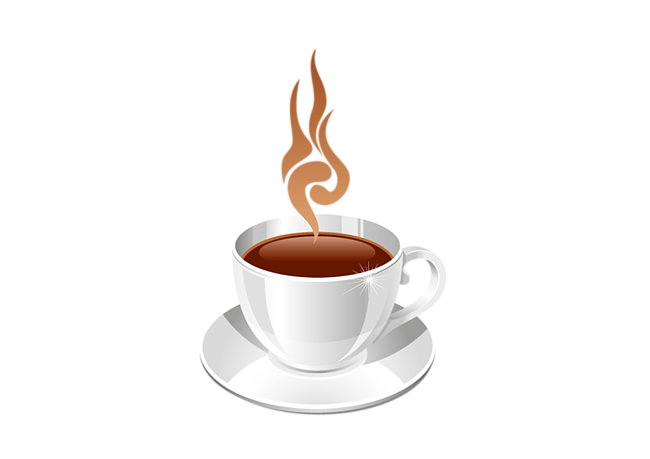 KLEINE PAUSE gefällig? Besucht uns
 in Raum xy!Die 5. Klassen haben dort für Euch ein Buffet voller Erfrischungen und Leckereien vorbereitet!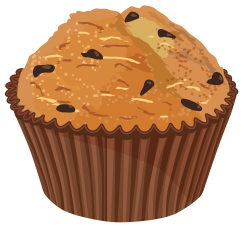 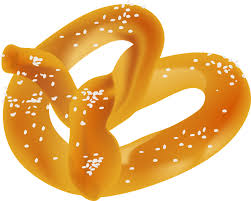 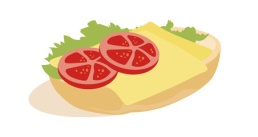 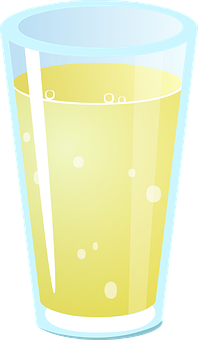 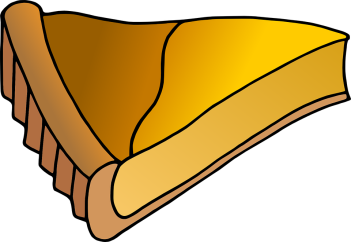 Wir freuen uns über jede freiwillige Spende und können bei Bedarf natürlich auch „GROSS“ in „klein“ wechseln.Der Spendenerlös des Buffets 
kommt den Schülern der LBS 
im Rahmen schulischer Aktivitäten zu Gute.